ПроектНа тему: «Осень золотая»Старшая группа МАДОУ №59 «Детский сад Золотой ключик»Творческий проект для детского сада на тему«Осень золотая». Старшая группаАктуальность проекта: Осень- красивое время года. Каждый из нас видит в ней разные грани: кто-то видит золотые листья, лежащие ковром под ногами, кто-то замечает лишь лужи под ногами, а кто-то наслаждается её дарами, гуляя по лесу или копаясь в огороде. К сожалению, дети дошкольного возраста имеют недостаточно представлений о красоте природы. Задача взрослого познакомить детей с яркостью красок осени, научить видеть красоту природы, подмечать её особенности, приобретать чувственный опыт, на котором основывается его творчество. Тип проекта: творческий. Вид проекта: средней продолжительности. Ожидаемые результаты: - расширение кругозора детей, - привлечение большего количества родителей к совместной деятельности в рамках реализации проекта. Сроки проведения: Сентябрь - октябрь. Режим работы: во время и вне занятий. Возраст детей: 5-6 лет. Материалы и оборудование: листочки красного и зелёного цвета по паре на каждого ребёнка, музыкальная аппаратура, подборка песен об осени, костюм «Осень», сухие листья различных деревьев, клей-карандаш, клей ПВА, цветная бумага, цветной картон, ножницы, баночки и кисти для клея, цветные карандаши, восковые мелки, гуашь, кисти, баночки для воды. 1 этап. Целеполагание. Цель: Формирование представлений детей об осенних изменениях в природе. Задачи: - расширить представления детей о приметах осени; - активизировать познавательную деятельность детей; - воспитывать любовь к природе родного края; - развивать творческие способности детей, умение работать с различными материалами. 2 этап. Разработка проекта. 1. Познакомить всех участников проектной деятельности: детей, родителей с темой проекта, настроить их на успешную работу, заинтересовать в его реализации. 2. Создать в группе условия для реализации проекта: подготовить литературу, иллюстрации, наглядные пособия, музыкальный репертуар, необходимые материалы, инструменты и приспособления для продуктивной деятельности детей.3 этап. Основной. Организация деятельности проекта. 3.1. Игровая деятельность. Дидактические игры: «Винегрет», «Чудесный мешочек», «Во саду ли, в огороде». «Вершки-корешки», «Четвёртый лишний», «С какого дерева листок?». Сюжетно-ролевые игры: «Уборка урожая», «Магазин «Фрукты-овощи». Настольные игры: Домино «Овощи-фрукты», лото «Овощи». Подвижные игры: «Пугало», «Листопад», "Поймай листок". Игра-забава «Зайчик в огороде». Пальчиковая гимнастика: «Грибы», «Осень, осень», «Поздняя осень». 3.2. Художественно-речевая деятельность. *** Чтение стихов об осени: И. Бунин. «Листопад» (отрывок); А. Майков. «Осенние листья по ветру кружат...», Ирина Галавина «Королева Осень», Ахмед Ерикеев «Наступила осень», . *** Беседы: «Овощная аптека», «Листья золотые», «дары осени». *** Чтение пословиц и поговорок об осени, разгадывание загадок. *** Разгадывание загадок об осени. *** Музыкальная деятельность. «Падают листья...» «До свиданья, осень» Танец- «Танец с осенними листьями». 3.3. Продуктивная деятельность. Цель: продолжать учить детей работать в различных техниках и с разными материалами, учить создавать работу по задуманному плану, учить доводить начатое дело до конца, учить работать как индивидуально так и коллективно; воспитывать аккуратность при работе с ножницами, клеем, природными материалами.. - Рисунок: «Листопад», «Осенние цветы», «Дождь», «Урожай», «Грибы»; - Аппликация: «Осенний лес»; «Тыква»- Аппликация из сухих листьев: «Осенние фантазии», «Осенний вальс», «Осенние цветы»; - Лепка: «Грибы на пенёчке», «Овощная корзинка», «Грибное лукошко»; - Коллективная работа «Листопад саду». 3.4. Выставка книг и иллюстраций «Золотая осень» Цель: прививать любовь к чтению, к рассматриванию картин и иллюстраций, учить видеть прекрасное в природе.3.5. Работа с родителями. - Подборка книг и иллюстраций об осени. - Изготовление лепбука «Осень» - Совместная деятельность детей и родителей «Ярмарка «Дары Осени» Субботник «Наведем порядок на участке»4 этап. Заключительный. Выставка рисунков «Золотая осень » Выставка детско-родительских работ "Осень в гости к нам пришла!" Развлечение « Осенний сундучок»!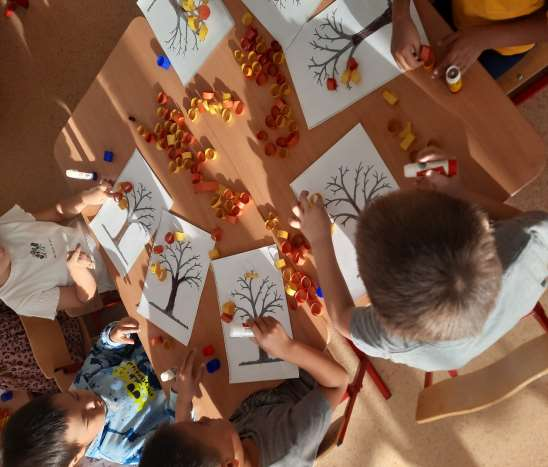 Аппликация: Тема: « Осенние деревья»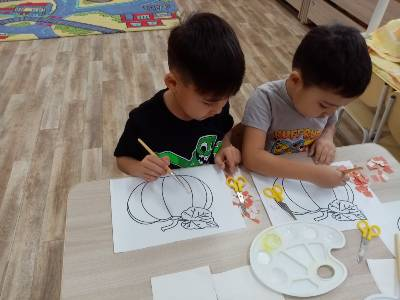 Аппликация нетрацидионная техника (обрывание). ТыкваРазвлечение « Осенний сундучок»!Цель: создать положительный эмоциональный настрой у детей.
Задачи:
- обобщать и закреплять представления детей об осени
- обогащать и активизировать словарный запас, развивать связную речь
- развивать внимание, память
- развивать ловкость, координацию движений
- развивать коммуникативные навыки детей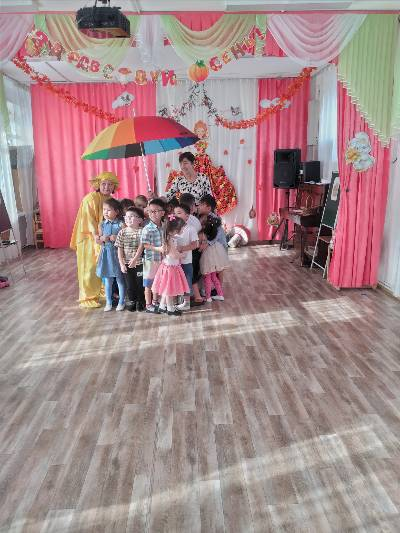 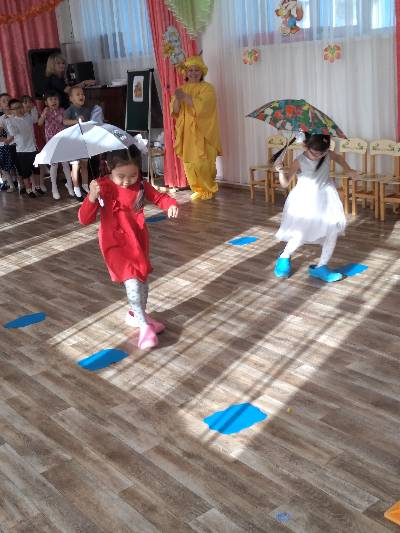 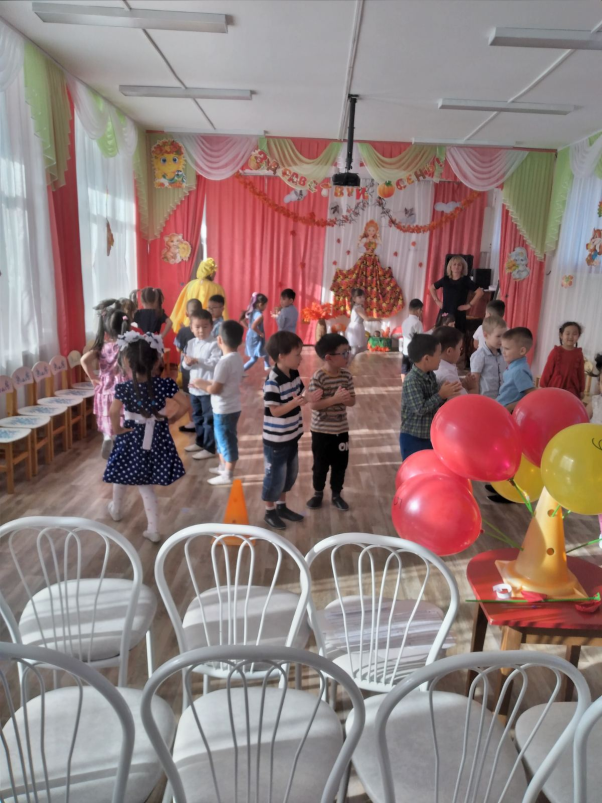 Субботник «Наведем порядок на участке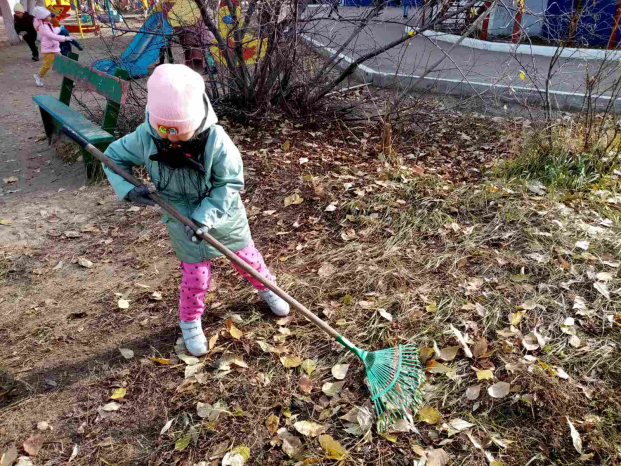 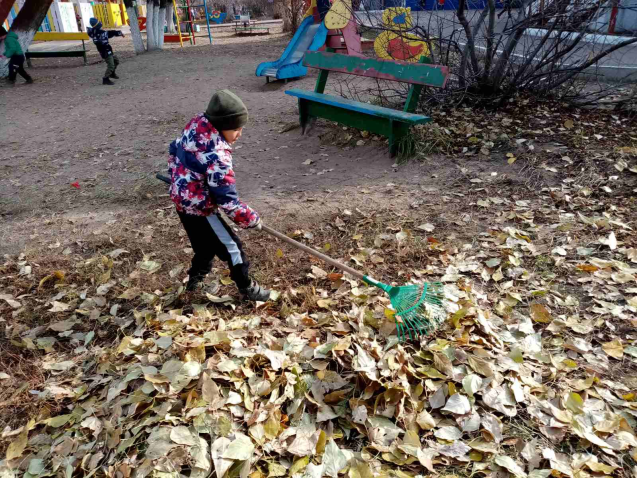 Развлечение « Осенний сундучок»!Цель: создать положительный эмоциональный настрой у детей.
Задачи:
- обобщать и закреплять представления детей об осени
- обогащать и активизировать словарный запас, развивать связную речь
- развивать внимание, память
- развивать ловкость, координацию движений
- развивать коммуникативные навыки детейСубботник «Наведем порядок на участкеВыход в огород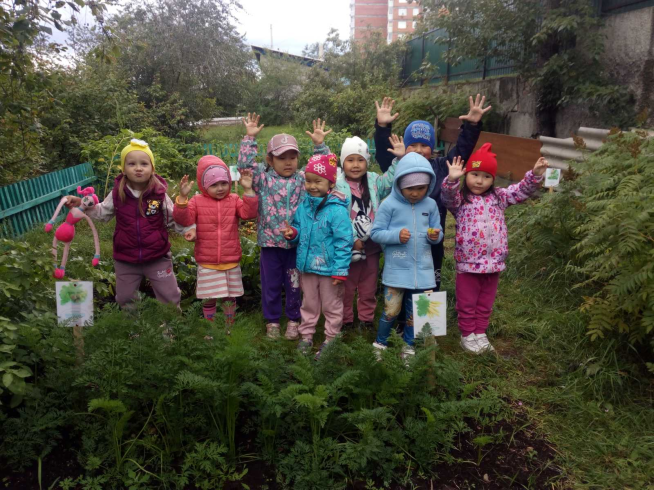 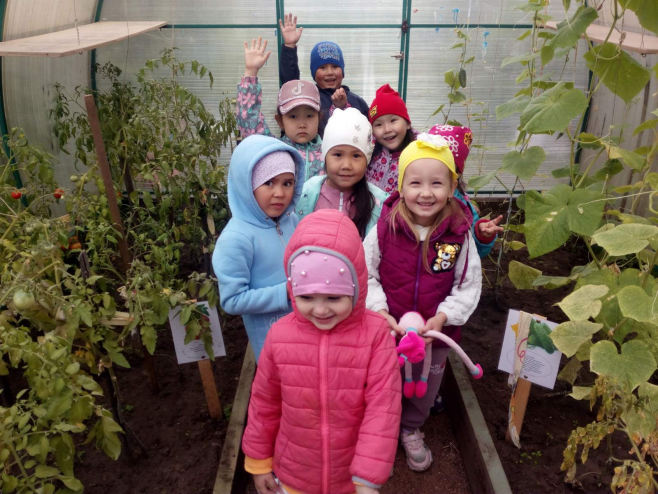 Ярмарка в саду посвященная  «Дары Осени»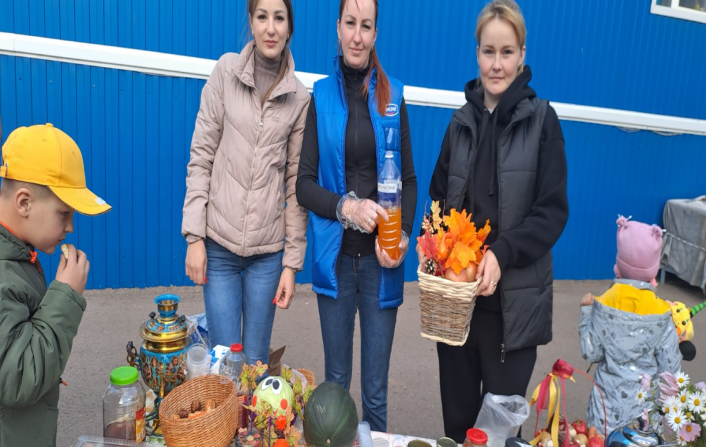 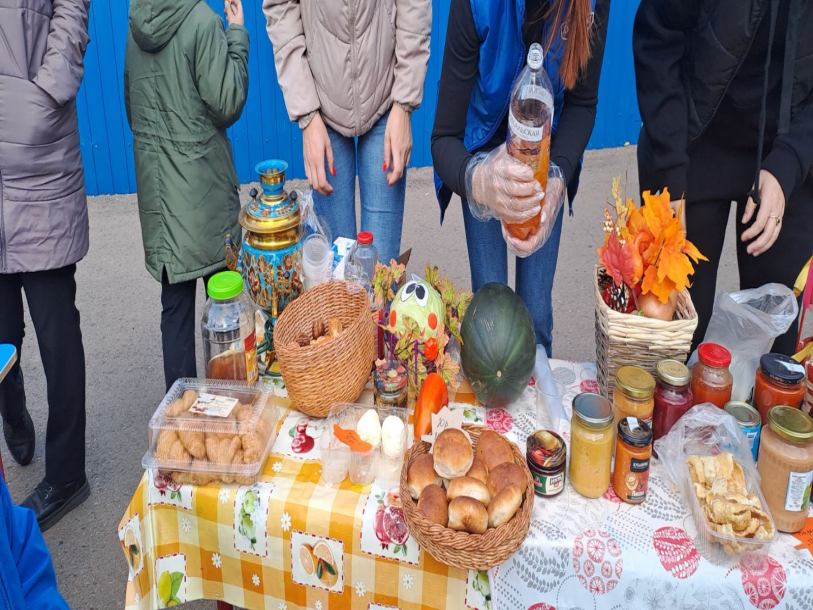 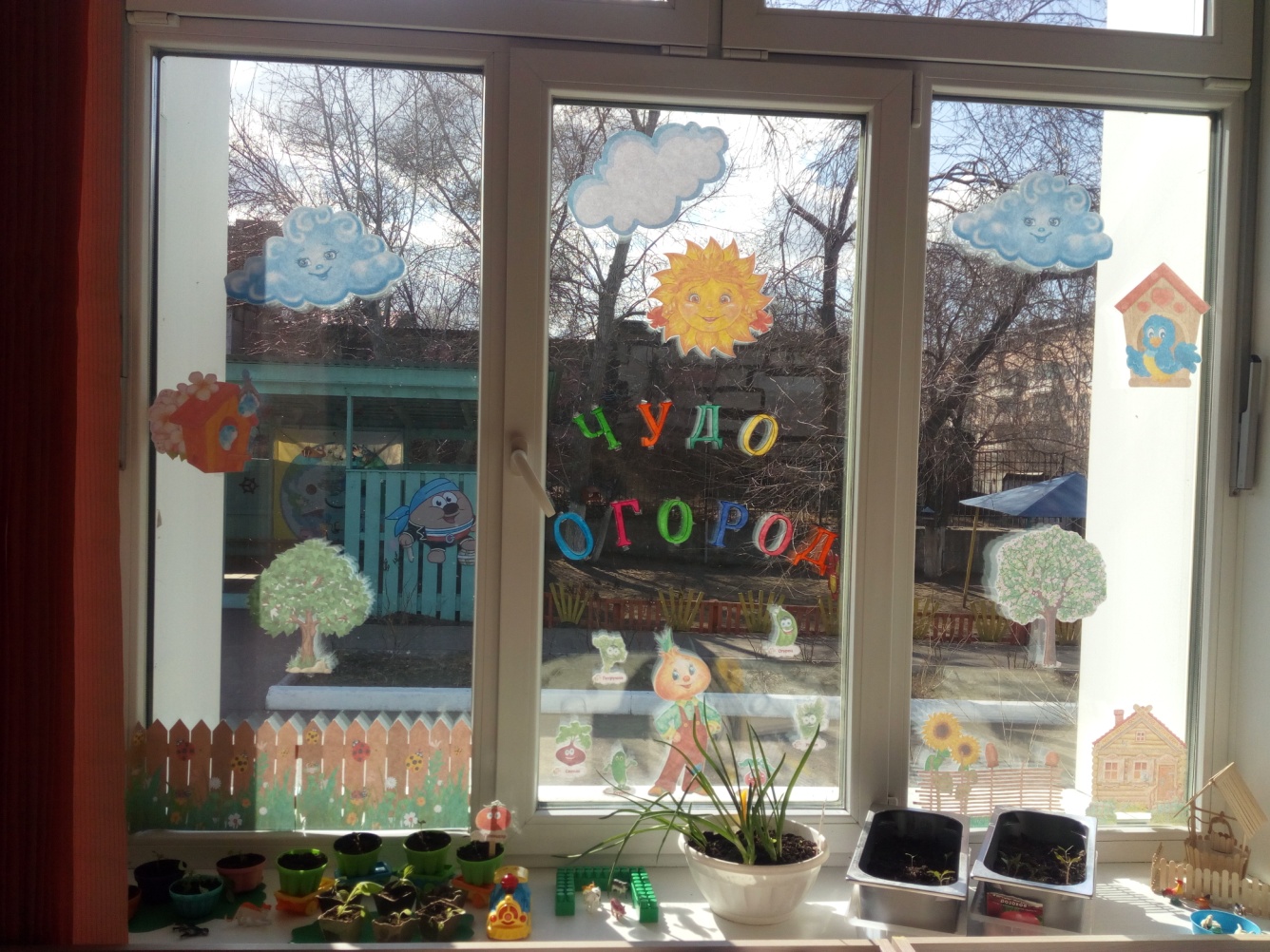 